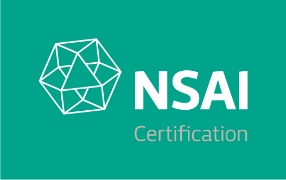 Application for Approved Vehicle Body Builder (AVBB) SchemeComplete section 1 and section2 (part A and B) and submit to contact details belowSection 1Please return this application form along with a current tax clearance certificate to contact details below. NSAI will be in contact to arrange required audit to become an AVBBReturn by e-mail to: stephanie.flood@nsai.ieReturn by post to: Stephanie Flood, NSAI, 1 Swift Square, Northwood, Santry, Dublin 9Application for Approved Vehicle Body Builder (AVBB) SchemePlease indicate categories of vehicles and bodywork types for applicationSection 2 (part A-1)Commercial vehicles (N1, N2, N3)Section 2 (part A-2)Trailers (O1, O2, O3, O4)Section 2 (part A-3)Buses (M2, M3)Section 2 (part B)Please return this application form to contact details below. NSAI will be in contact to arrange required audit to become an AVBBReturn by e-mail to: stephanie.flood@nsai.ieReturn by post to: Stephanie Flood, NSAI, 1 Swift Square, Northwood, Santry, Dublin 9Applicant’s NameApplicant’s AddressContact NameNo. of EmployeesTelephone numberFax numberEmailWeb addressApplicant is a subsidiary ofBrief description of nature of business currently being carried out(Complete section 2 also)Category of VehicleCategory of VehicleYesNoN1 (<3.5T)N1 (<3.5T)N2 (3.5T-12T)N2 (3.5T-12T)N3 (>12T)N3 (>12T)Bodywork codeBodywork codeBALorryBBVanBCTractor unit for semi-trailerBDRoad tractor (other than semi-trailers)BEPick-up truck (N1 only)Supplementary bodywork codeSupplementary bodywork code01 Flat bed01 Flat bed02 Drop-side02 Drop-side03 Box body03 Box body04 Conditioned body with insulated walls and equipment to maintain the interior temperature04 Conditioned body with insulated walls and equipment to maintain the interior temperature05 Conditioned body with insulated walls but without equipment to maintain the interior temperature05 Conditioned body with insulated walls but without equipment to maintain the interior temperature06 Curtain-sided06 Curtain-sided07 Swap body (interchangeable superstructure)07 Swap body (interchangeable superstructure)08 Container carrier08 Container carrier09 Vehicles fitted with hook lift09 Vehicles fitted with hook lift10 Tipper10 Tipper11 Tank11 Tank12 Tank intended for transport of dangerous goods12 Tank intended for transport of dangerous goods13 Livestock carrier13 Livestock carrier14 Vehicle transporter14 Vehicle transporter15 Concrete mixer15 Concrete mixer16 Concrete pump vehicle16 Concrete pump vehicle17 Timber17 Timber18 Refuse collection vehicle18 Refuse collection vehicle19 Street sweeper, cleansing and drain clearing19 Street sweeper, cleansing and drain clearing20 Compressor20 Compressor21 Boat carrier21 Boat carrier22 Glider carrier22 Glider carrier23 Vehicles for retail or display purposes23 Vehicles for retail or display purposes24 Recovery vehicle24 Recovery vehicle25 Ladder vehicle25 Ladder vehicle26 Crane lorry26 Crane lorry27 Aerial work platform vehicle27 Aerial work platform vehicle28 Digger derrick vehicle28 Digger derrick vehicle29 Low floor trailer29 Low floor trailer30 Glazing transporter30 Glazing transporter31 Fire engine31 Fire engineOther: Other: Category of trailerCategory of trailerYesNoO1 (<750kg)O1 (<750kg)O2 (750kg - 3.5T)O2 (750kg - 3.5T)O3 (3.5T - 10T)O3 (3.5T - 10T)O4 (>10T)O4 (>10T)Bodywork code Bodywork code DASemi-trailer (DA)DBDrawbar trailer (DB)DCCentre-axle trailer (DC)DERigid drawbar trailer (DE)Supplementary bodywork codeSupplementary bodywork code01 Flat bed01 Flat bed02 Drop-side02 Drop-side03 Box body03 Box body04 Conditioned body with insulated walls and equipment to maintain the interior temperature04 Conditioned body with insulated walls and equipment to maintain the interior temperature05 Conditioned body with insulated walls but without equipment to maintain the interior temperature05 Conditioned body with insulated walls but without equipment to maintain the interior temperature06 Curtain-sided06 Curtain-sided07 Swap body (interchangeable superstructure)07 Swap body (interchangeable superstructure)08 Container carrier08 Container carrier09 Vehicles fitted with hook lift09 Vehicles fitted with hook lift10 Tipper10 Tipper11 Tank11 Tank12 Tank intended for transport of dangerous goods12 Tank intended for transport of dangerous goods13 Livestock carrier13 Livestock carrier14 Vehicle transporter14 Vehicle transporter15 Concrete mixer15 Concrete mixer16 Concrete pump vehicle16 Concrete pump vehicle17 Timber17 Timber18 Refuse collection vehicle18 Refuse collection vehicle19 Street sweeper, cleansing and drain clearing19 Street sweeper, cleansing and drain clearing20 Compressor20 Compressor21 Boat carrier21 Boat carrier22 Glider carrier22 Glider carrier23 Vehicles for retail or display purposes23 Vehicles for retail or display purposes24 Recovery vehicle24 Recovery vehicle25 Ladder vehicle25 Ladder vehicle26 Crane lorry26 Crane lorry27 Aerial work platform vehicle27 Aerial work platform vehicle28 Digger derrick vehicle28 Digger derrick vehicle29 Low floor trailer29 Low floor trailer30 Glazing transporter30 Glazing transporter31 Fire engine31 Fire engineOther: Other: Category of VehicleCategory of VehicleYesNoM2 (more than 8 passenger seats and <5T)M2 (more than 8 passenger seats and <5T)M2 (more than 8 passenger seats and >5T)M2 (more than 8 passenger seats and >5T)Types of Bodywork Types of Bodywork CASingle-deck vehicleCBDouble-deck vehicleCCSingle-deck articulated vehicleCDDouble-deck articulated vehicleCELow-floor single-deck vehicleCFLow-floor double-deck vehicleCGArticulated low-floor single-deck vehicleCHArticulated low-floor double-deck vehicleCIOpen top single deck vehicleCJOpen top double deck vehicleCXIncomplete Bus chassisPlease indicate below details of base vehicle manufacturer and Irish distributor/dealer with whom you currently and previously have co-operated withPlease indicate below details of base vehicle manufacturer and Irish distributor/dealer with whom you currently and previously have co-operated withVehicle Trade nameContact Details of vehicle distributor/dealerExample: MercedesExample: Joe Bloggs Mercedes dealer, 1 sunny road, Dublin